añoGuía de trabajo autónomo (plantilla)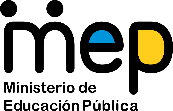 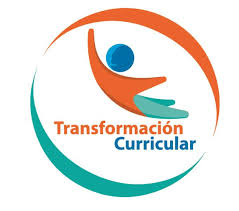 El trabajo autónomo es la capacidad de realizar tareas por nosotros mismos, sin necesidad de que nuestros/as docentes estén presentes.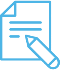 Me preparo para hacer la guía Pautas que debo verificar antes de iniciar mi trabajo.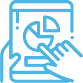 Voy a recordar lo aprendido y/ o aprender. 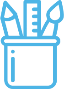  Pongo en práctica lo aprendidoImágenes tomadas de:  Yis ma i shö. Cartilla ilustrada cabécar.Ejemplo de matriz de autorregulación y evaluación Centro Educativo: Educador/a: Nivel: Segundo añoAsignatura: Cultura cabécar - Chirripó.Materiales o recursos que voy a necesitar El educador/a sugiere: Materiales generales como cuaderno, borrador, lápiz o lápices de color, etc.Condiciones que debe tener el lugar donde voy a trabajar  Trabaje en un lugar claro, amplio y sobre una superficie plana.Puede ser el piso, una mesa o una banca.Tiempo en que se espera que realice la guía 2 horas.Indicaciones Consulto a mis familiares que están en casa sobre la práctica de cacería s en el territorio de Chirripó.Pongo atención a lo que me cuentan mis familiares sobre la práctica de cacería s en mi territorio cabécar. Actividades para retomar o introducir el nuevo conocimiento. I wapakë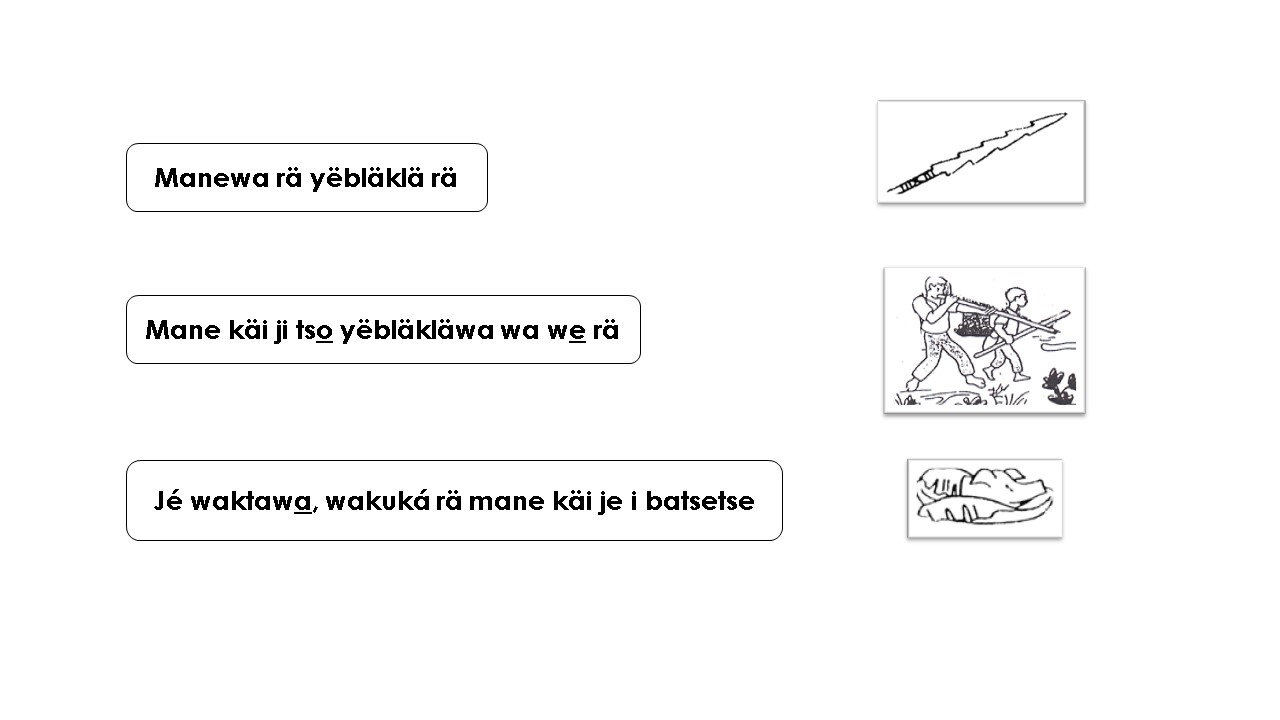 Indicaciones.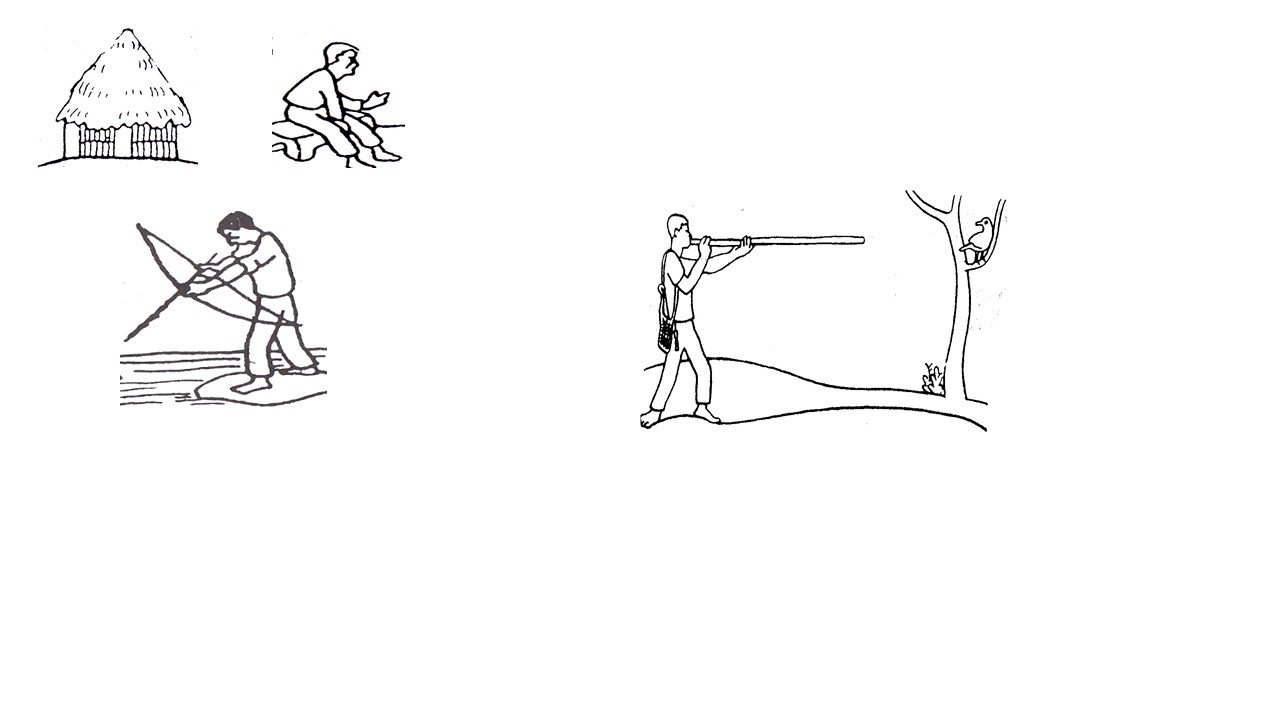 I sue, i shë manewa yëbläklä tso sä juska. I mei yuë je jami i wapakë:     Jiyë ukawata rä.I mei yuë je jami i wapakë:     Jiyë kalmoklëi rä.Yëbläklä kjoa, kjoa mei yuë:        Jiyë i räIndicaciones o preguntas o matrices para auto regularse y evaluarseConsulto las indicaciones de las tareas solicitadas.Recalco las palabras que no conozco y consulto su significado.Me devolví a alguna indicación en caso de no haber comprendido qué hacer. Reviso si realicé todo lo solicitado o me faltó hacer alguna actividadPara reflexionar¿Qué sabía antes sobre la práctica de cacería qué sé ahora?¿Qué puedo mejorar de mi trabajo?¿Cómo le puedo explicar a otra persona lo que aprendí sobre  las herramientas de cacería y su uso?“Autoevalúo mi nivel de desempeño”Al terminar por completo el trabajo, autoevalúo el nivel de desempeño alcanzado. “Autoevalúo mi nivel de desempeño”Al terminar por completo el trabajo, autoevalúo el nivel de desempeño alcanzado. “Autoevalúo mi nivel de desempeño”Al terminar por completo el trabajo, autoevalúo el nivel de desempeño alcanzado. “Autoevalúo mi nivel de desempeño”Al terminar por completo el trabajo, autoevalúo el nivel de desempeño alcanzado. Escribo una equis (X) en el nivelEscribo una equis (X) en el nivelEscribo una equis (X) en el nivelEscribo una equis (X) en el nivelIndicador del aprendizaje esperadoNiveles de desempeñoNiveles de desempeñoNiveles de desempeñoIndicador del aprendizaje esperadoInicialIntermedioAvanzadoI sue manewa rä jile tso sä wakwa yëbläklä.I shö jilë tso sä wakwa yëbläklä. I pakë jiyë yëblaklä kiardäiwapakë jiyë sä te yebläklä waktawara wakuka jerä i bätsetse ta rä.Con el trabajo autónomo voy a aprender a aprender Con el trabajo autónomo voy a aprender a aprender Reviso las acciones realizadas durante la construcción del trabajo.Marco una X encima de cada símbolo al responder las siguientes preguntas Reviso las acciones realizadas durante la construcción del trabajo.Marco una X encima de cada símbolo al responder las siguientes preguntas ¿Escuché o revisé las indicaciones con detenimiento?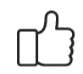 ¿Consulté sobre las palabras que no conocía?¿Consulté con un familiar el significado de las palabras que no conocía?¿Me devolví a leer las indicaciones cuando no comprendí qué hacer?Con el trabajo autónomo voy a aprender a aprenderCon el trabajo autónomo voy a aprender a aprenderValoro lo realizado al terminar por completo el trabajo.Marca una X encima de cada símbolo al responder las siguientes preguntasValoro lo realizado al terminar por completo el trabajo.Marca una X encima de cada símbolo al responder las siguientes preguntas¿Estudié mi trabajo para saber si es comprensible lo escrito o realizado?¿Revisé mi trabajo para asegurarme si todo lo solicitado fue realizado?¿Me siento satisfecho con el trabajo que realicé?Explico ¿Cuál fue la parte favorito del trabajo?¿Qué puedo mejorar, la próxima vez que realice la guía de trabajo autónomo?Explico ¿Cuál fue la parte favorito del trabajo?¿Qué puedo mejorar, la próxima vez que realice la guía de trabajo autónomo?